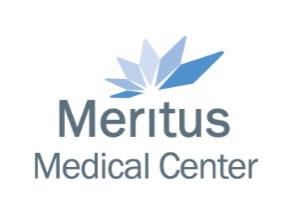 	MERITUS MEDICAL CENTER             DEVIATION REPORT FORMPlease complete and send an electronic copy to Christine.fornwalt@meritushealth.com and one hard copy to IRB RW Suite 229, Room 2224.STUDY INFORMATIONDEVIATION INFORMATIONCHECK ALL THAT APPLYTYPE OF DEVIATIONDESCRIPTION OF DEVIATION EXPLAIN REASON FOR DEVIATIONMMCIRB 7/2023                                                                                                                                                                                      page 1 of 2DESCRIBE CORRECTIVE ACTION IMPLEMENTED TO PREVENT RECURRENCEMMCIRB 7/2022                                                                                                                                                                                         page 2 of  2MMC IRB #       Principal Investigator Principal Investigator Study Title Study Title Date of Report Sponsor Sponsor Participant ID Date of Deviation Date of Deviation How was the deviation found and by whom How was the deviation found and by whom Reported to Sponsor           Yes           NoDate Reported Date Reported Participant enrolled                 Yes              NoParticipant randomized                Yes           NoParticipant randomized                Yes           NoHas this type of deviation occurred before?     Yes        No    If yes, explain Has this type of deviation occurred before?     Yes        No    If yes, explain Yes    No  Deviation resulted in an increased risk to participants or othersYes    No  Deviation affected the rights, safety, or welfare of the participantsYes    No   Deviation affected the integrity of the study None of the above.       Explain: Failure to consent or re-consent appropriatelyDrug dispensing/dosing errorFailure to complete all screening procedures (required labs) prior to enrollment/randomizationFailure to control the study product (i.e. temperature monitoring, secure storage)Use of an unapproved consent formInclusion/ exclusion criteria deviationPerforming a study procedure not outlined in the IRB approved protocolOmitting study procedure(s) required by the IRB approved protocolFailure to promptly report serious adverse events(s)Participant non-complianceStudy visits or procedures outside of windowOther (please describe)Printed/typed name of reporter Date Signature (Principal Investigator or Authorized Designee)DateReviewer’s Comments: Reviewer’s Signature:                                                                                                                  Date: 